                                                                                                                              2. pielikumsIEPIRKUMA LĪGUMS Nr._________Bebrenē, Ilūkstes novadā	2017. gada ____________Ilūkstes novada Bebrenes vispārizglītojošā un profesionālā vidusskola, reģ. Nr.90009148267, tās direktores Ērikas Šaršunes personā, kura rīkojas uz nolikuma pamata (turpmāk – Pasūtītājs), no vienas puses, un  ____________________, reģ. Nr. ____________, tās _______________________ personā, kurš rīkojas uz statūtu pamata (turpmāk – Piegādātājs), no otras puses, abi kopā saukti Līdzēji un katrs atsevišķi Līdzējs,pamatojoties uz iepirkuma Pārtikas produktu piegāde Ilūkstes novada Bebrenes vispārizglītojošai un profesionālai vidusskolai, rezultātiem, lēmums pieņemts 2016.gada ___. ____________ , noslēdz šādu līgumu, (turpmāk –Līgums):Līguma priekšmetsAr šo Līgumu Piegādātājs apņemas pārdot un piegādāt Pasūtītājam pārtikas produktus (turpmāk – Preces) saskaņā ar tehniskajā – finanšu piedāvājumā (Līguma 1.pielikums) norādīto sortimentu, norādītajiem izcenojumiem un Pasūtītāja veiktajiem pasūtījumiem, bet Pasūtītājs apņemas pieņemt Preces un samaksāt par piegādātajām Precēm saskaņā ar šī Līguma noteikumiem.Pasūtītājs pasūta Preces sev nepieciešamajā apjomā. Tehniskajā – finanšu piedāvājumā (Līguma 1.pielikums) ietverto Preču apjomi katrā pozīcijā vienas iepirkuma priekšmeta daļas ietvaros var tikt samazināti Līguma izpildes laikā.Līguma ietvaros saskaņā ar Pasūtītāja pasūtījumiem var tikt piegādātas Preces, kas aizstāj Līguma pielikumā norādītās preces – pēc veida iekļaujas preču grupā, pēc būtības ir aizstājamas un to vienības (kg, litrs utt.) cena ir zemāka vismaz par 5% par tās preces cenu, kuru piegādātā Prece aizstāj. Līdzēju pārstāvji iepriekš vienojas par šādu aizstājošu preču piegādi un cenām.Pasūtītājs var iegādāties no Piegādātāja arī citas Preces, kuru patēriņš ir neregulārs un nav iespējams noteikt iegādes nepieciešamību uz iepirkuma rīkošanas brīdi. Tehniskajā specifikācijā neiekļauto pozīciju apjoms nepārsniegs 10% no iepirkuma apjoma un tiks ieskaitīts kopējā līguma summā, kas norādīta Līguma 2.1.punktā. Šādas Preces Pasūtītājs iegādāsies par cenām, par kurām Līdzēji vienojas atsevišķi un kas ir samērīgas attiecībā pret vietējā tirgū pieejamām.Norēķinu kārtībaKopējā līguma summa nepārsniedz ________ EUR (________ euro _____ centi) bez pievienotās vērtības nodokļa. Pievienotās vērtības nodoklis tiek maksāts normatīvajos aktos noteiktajā kārtībā un saskaņā ar Latvijas Republikās spēkā esošo pievienotās vērtības nodokļa likmi.Līguma summa ietver Preču piegādes izdevumus (t.sk. transporta) līdz Līgumā norādītajai piegādes vietai, Preču izkraušanas, iepakojuma izmaksas, visus nodokļus un nodevas, kā arī citas izmaksas, kas attiecas uz Preces piegādi.Samaksa par Preču piegādēm tiek veikta saskaņā ar Piegādātāja iesniegto Preču pavadzīmi-rēķinu, veicot pārskaitījumu uz rēķinā norādīto bankas kontu 15 (piecpadsmit) dienu laikā pēc šajā Līgumā noteiktajā kārtībā abpusējas Preču pavadzīmes - rēķina parakstīšanas.Pasūtītājs neapmaksā Preču pavadzīmi-rēķinu, ja par kādu no piegādātajām Precēm ir sastādīts iebildumu akts (Līguma 2.pielikums), līdz brīdim, kamēr tiek novērstas aktā fiksētās neatbilstības Pircēja veiktā pasūtījuma prasībām vai Līguma noteikumiem.Par Preču apmaksas dienu tiek uzskatīta diena, kad Pasūtītājs ir pārskaitījis Preču pavadzīmē-rēķinā norādīto summu uz Piegādātāja bankas kontu, ko apliecina attiecīgais maksājuma uzdevums.Puses vienu reizi līguma darbības laikā, bet ne agrāk kā pēc 4 (četriem) mēnešiem no Līguma noslēgšanas, savstarpēji saskaņojot, var mainīt Preču piegādes cenas. Par Preču cenu izmaiņām Līdzējs, kurš ierosina cenu izmaiņas, iesniedz juridiski pamatotu dokumentu. Preces vienības cena nevar tikt mainīta vairāk kā par 5%. Par Preču cenu izmaiņām tiek noslēgta savstarpēja vienošanās un jaunās cenas stājas spēkā ne ātrāk kā vienu mēnesi pēc vienošanās parakstīšanas.Līguma darbības termiņš un Līguma grozīšanas kārtība3.1. 	Līgums stājas spēkā tā abpusējas parakstīšanas dienā un darbojas līdz 2018.gada 31.augustam, ņemot vērā 3.2.punkta nosacījumu.3.2.	Līguma darbības termiņš automātiski izbeidzas, līdzko tiek sasniegta Līguma 2.1.punktā noteiktā Līguma summa.3.3.	Līdzēji, savstarpēji vienojoties, var izbeigt Līguma darbību pirms Līguma 3.1.punktā noteiktā termiņa.3.4.	Pasūtītājam ir tiesības vienpusēji izbeigt šo Līgumu, 7 (septiņas) dienas iepriekš nosūtot Piegādātājam rakstisku paziņojumu, ja iestājies vismaz viens no sekojošiem gadījumiem, ja:Piegādātājs ir nokavējis Līgumā noteikto piegādes termiņu, un ja Piegādātāja nokavējums ir sasniedzis vismaz 8 (astoņas) stundas;Piegādātāja iesniegtajā Preču pavadzīmē - rēķinā cenas neatbilst (ir lielākas) par Līguma tehniskajā specifikācijā (1.pielikums) noteiktajām cenām;atkārtoti (vismaz trīs reizes) Pasūtītājs ir iesniedzis Piegādātājam iebilduma aktu par Preces neatbilstību Līguma tehniskajai specifikācijai (1.pielikums);atkārtoti (vismaz trīs reizes) Pasūtītājs ir iesniedzis Piegādātājam iebilduma aktu par Preces neatbilstību kvalitātei;atkārtoti (vismaz trīs reizes) Pasūtītājs ir iesniedzis Piegādātājam iebilduma aktu par piegādāto Preču neatbilstību pasūtījumam (veids, sortiments, daudzums u.c. prasības); ja par Preču piegādi tiek prasīta papildus samaksa;ja Piegādātājs nepilda kādas citas saistības saskaņā ar Līgumu, un ja Piegādātājs minēto saistību neizpildi nav novērsis 1 (vienas) darba dienas laikā pēc Pasūtītāja rakstiska paziņojuma par šādu saistību neizpildi saņemšanas.3.5.	Ja Piegādātājs nenodrošina Līguma prasības un ir konstatēts veselības traucējums kādam no vispārējās pamatizglītības iestādes izglītojamam Piegādātāja vainas dēļ, kas apstiprināts ar Pārtikas un veterinārā dienesta izsniegtu apliecinājumu, Pasūtītājs ir tiesīgs nekavējoties izbeigt Līgumu un šādā Līguma izbeigšanas gadījumā Piegādātājs maksā Pasūtītajam soda naudu 1400,- EUR (viens tūkstotis četri simti euro, 00 centi) apmērā 10 (desmit) dienu laikā no attiecīga paziņojuma no Pasūtītāja saņemšanas.3.6.  Piegādātājam ir tiesības vienpusēji atkāpties no šī Līguma, 20 (divdesmit) darba dienas iepriekš par to rakstiski brīdinot Pasūtītāju, ja Pasūtītājs nokavē atkārtoti (vismaz 2 reizes) līgumā noteikto samaksas termiņu vairāk kā 15 (piecpadsmit) dienas. 3.7.	Līguma noteikumi var tikt grozīti, ievērojot Publisko iepirkumu likuma 67.1 panta noteikumus, Līdzējiem vienojoties. Visi Līguma grozījumi un papildinājumi, kas saistīti ar šo Līgumu, stājas spēkā pēc to noformēšanas rakstiski un abpusējas parakstīšanas, un tiek uzskatīti par šī Līguma neatņemamu sastāvdaļu. Piegādājamās preces kvalitātePiegādāto Preču kvalitātei jāatbilst iepirkuma nolikumā noteiktajām kvalitātes prasībām, Pārtikas aprites uzraudzības likumam, Ministru kabineta 2012. gada 13.marta noteikumu Nr. 172 „Noteikumi par uztura normām izglītības iestāžu izglītojamiem, sociālās aprūpes un sociālās rehabilitācijas institūciju klientiem un ārstniecības iestāžu pacientiem” (MK 14.07.2015.noteikumu Nr.405 redakcijā, kas stāsies spēkā 01.01.2016.), Ministru kabineta 2013. gada 17. septembra noteikumu Nr. 890 ,,Higiēnas prasības bērnu uzraudzības pakalpojuma sniedzējiem un izglītības iestādēm, kas īsteno pirmsskolas izglītības programmu”, Ministru kabineta 2002.gada 27.decembra noteikumu Nr.610 „Higiēnas prasības izglītības iestādēm, kas īsteno vispārējās pamatizglītības, vispārējās vidējās izglītības, profesionālās pamatizglītības, arodizglītības vai profesionālās vidējās programmas” prasībām. Piegādātājs garantē, ka piegādātās Preces būs augstas kvalitātes un atbildīs visu to Latvijas Republikas spēkā esošo normatīvo aktu prasībām, kas uz to attiecas.Bojātu, kā arī pasūtījumam neatbilstošu Preci Piegādātājs apmaina pret atbilstošu Preci 24 (divdesmit četru) stundu laikā no neatbilstošās Preces nodošanas Pasūtītājam. Izdevumus, kas saistīti ar Preču apmaiņu, sedz Piegādātājs.Piegādes laikā Precēm jābūt fasētām Preču ražotāja oriģinālā iepakojumā un atbilstoši normatīvo aktu prasībām, nodrošinot pilnīgu Preču drošību pret iespējamajiem bojājumiem tās transportējot.Tarai ir jāatbilst Latvijas Republikā spēkā esošajam Pārtikas aprites uzraudzības likumam un Eiropas Parlamenta un Padomes 2004.gada 29.aprīļa Regulām (EK) Nr.852/2004 un 853/2004 par pārtikas produktu higiēnu.Piegādātājs, piegādājot Preces, bet vienlaikus nenodrošinot to atbilstību Līguma 4.1. un 4.4.punktā noteiktajām prasībām, sedz zaudējumus par pārtikas aprites uzraudzības institūcijas konstatētajām neatbilstībām par produktu kvalitāti un neatbilstību Līguma 4.1. un 4.4.punktā noteiktajām normatīvo aktu prasībām, produktu transportēšanas nosacījumiem, nenodrošinot Preces kvalitātei atbilstošu temperatūru, ieskaitot izdevumus par preces iegādi par augstāku cenu no cita komersanta gadījumos, ja tiek apturēta nekvalitatīvas Preces iegāde no Piegādātāja un izmantošana izglītojamo ēdināšanā.Preces piegādes un saņemšanas kārtībaPreces tiek piegādātas adresē: Bebrenes vispārizglītojošā un profesionālā vidusskola, Bebrene, Bebrenes pagasts, Ilūkstes novads. Piegādātājs nodrošina Preču piegādi sākot ar minimālo pasūtījuma summu – 0,01 (00 euro, viens cents) euro un veic Preču izkraušanu.Pasūtījums tiek veikts telefoniski (Piegādātāja tālruņa Nr.____________) darba dienās ne vēlāk kā līdz plkst.15.00. Piegādātājs piegādā Pasūtītājam Preces ne vēlāk kā otrajā darba dienā pēc pasūtījuma saņemšanas dienas, no plkst.9.00 līdz plkst. 14.00 saskaņā ar tehnisko specifikāciju vai citā laikā, ja Līdzēji par to vienojušies. Preces uzskatāmas par piegādātām un nodotām Pasūtītājam ar brīdi, kad Līdzēju pilnvaroti pārstāvji parakstījuši Preču pavadzīmi-rēķinu.Preču pieņemšanas - nodošanas kārtība Līguma izpildes laikā:Preču piegādes vietā par pasūtījuma pieņemšanu atbildīgā persona no Pasūtītāja puses pārbauda piegādāto Preču kvalitāti un daudzumu, to atbilstību pasūtījumam (sortiments, apjoms, kvalitāte un cena par vienību, u.tml.), Preču pavadzīmei-rēķinam un Līgumam;Gadījumos, kad pēc Preču piegādes tiek konstatēti Preču defekti un/vai bojājumi, kā arī neatbilstība pasūtījumam vai citām šajā Līgumā noteiktajām prasībām (turpmāk – Preču trūkumi), par pasūtījuma pieņemšanu atbildīgā persona no Pasūtītāja puses sagatavo un nosūta iebilduma aktu (Līguma 2.pielikums) pa faksu vai e-pastu Piegādātāja pārstāvim. Šādā gadījumā:Piegādātājam tajā pašā dienā pēc akta saņemšanas nekavējoties jāierodas pie Pasūtītāja Preces piegādes vietā vai telefoniski jāsazinās ar Pasūtītāju. Ja Piegādātājs vai tā pilnvarotā persona neierodas pie Pasūtītāja vai atbildīgās personas no Pasūtītāja puses, bet tikai sazinās telefoniski, tad Piegādātājam nav tiesības apstrīdēt aktā rakstīto;ja konstatētie trūkumi ir pamatoti, Piegādātājam bez papildu samaksas tie jānovērš Pasūtītāja pārstāvja noteiktajā termiņā, kas nevar būt īsāks par 24 (divdesmit četrām) stundām,  pēc Līguma 5.4.2.punktā minētā iebildumu akta sastādīšanas un nosūtīšanas Piegādātāja pārstāvim;ja Piegādātājs konstatētos trūkumus nenovērš Pasūtītāja pārstāvja noteiktajā termiņā pēc iebilduma akta sastādīšanas un nosūtīšanas Piegādātāja pārstāvim, Pasūtītājs ir tiesīgs piemērot līgumsodu saskaņā ar šī Līguma 7.punktu.Pasūtītājs nepieņem apmaksai nepareizi vai nepilnīgi noformētus dokumentus. Gadījumā, ja Piegādātājs ir kļūdījies, norādot nepareizus rekvizītus Preču pavadzīmē-rēķinā un tā ir parakstīta no Pasūtītāja puses, Piegādātājs 1 (vienas) darba dienas laikā no Pasūtītāja paziņošanas (telefoniski vai rakstiski) dienas iesniedz atbilstošu Preču pavadzīmi-rēķinu.Pasūtītājam ir tiesības nepieņemt Piegādātāja piegādātās Preces, kas neatbilst pasūtījumam vai Līguma noteikumiem.Ja piegādātas Līguma noteikumiem neatbilstošas Preces (piemēram, tehniskajai specifikācijai neatbilstošs derīguma termiņš), Līdzēji var vienoties par ātri bojājošās produkcijas pārcenošanu no 10% līdz 50% no piedāvājumā noteiktās cenas par vienu vienību. No Pasūtītāja puses šajā punktā noteiktās darbības veic Līguma 9.1. punktā noteiktā persona vai arī persona, kuru uz to ir pilnvarojusi Līguma 9.1. punktā noteiktā persona.Taru, kas tiek izmantota vairākkārtīgi, Piegādātājs nodod Pasūtītāja lietošanā bez maksas. Pasūtītājam tara tiek piegādāta kopā ar Pasūtītāja pasūtījumu. Pēc minētās taras atbrīvošanas Pasūtītājs atgriež taru Piegādātājam.Piegādātājs nodrošina izlietoto Preču iepakojuma (kastes, maisi, burkas, spainīši, ar produktiem piegādātie primārie - terciārie iepakojumi) pieņemšanu no Klienta, nepieprasot papildu samaksu par izlietotā iepakojuma pieņemšanu. (Ja Piegādātājs tehniskajā-finanšu piedāvājumā pievienojis apliecinājumu par videi draudzīga izlietotā iepakojuma apsaimniekošanu). Līdzēju tiesības un pienākumiPasūtītājs apņemas:saņemt šī Līguma 1.pielikumā minētās Preces un visu ar šo Preci saistīto dokumentāciju, parakstot attiecīgu Preču pavadzīmi - rēķinu;nodrošināt saņemto Preču pieņemšanu un pienācīgu uzglabāšanu;apņemas samaksāt par piegādāto Preci Līgumā noteiktajā kārtībā.Pasūtītājam ir tiesības papildus Piegādātāja norādītajai informācijai un iesniegtajiem dokumentiem veikt piegādāto Preču izcelsmes un kvalitātes pārbaudes.Piegādātājs apņemas:piegādāt Pasūtītājam šī Līguma 1.pielikumā minētās Preces un visu ar šo Preci saistīto dokumentāciju Līgumā noteiktajā termiņā; nodrošināt Preču atbilstību (kvalitātes un citu rādītāju) tās izgatavotāja tehniskajai dokumentācijai, Latvijas Republikā noteiktajiem standartiem, šī Līguma noteikumiem, kvalitātes sertifikātam un/vai atbilstības sertifikātam un Latvijas Republikas tiesību normatīvajiem aktiem;nodrošināt Preces marķējumu. Preces marķējumam jābūt neizdzēšamam. Marķējumā sniegtajai informācijai jābūt skaidrai, to nedrīkst aizsegt ar citu rakstveida informāciju, attēlu vai uzlīmi.Piegādātājam, ja tas pats nav bioloģiskās lauksaimniecības vai nacionālās pārtikas kvalitātes shēmas vai tās produktu kvalitātes rādītāju, vai lauksaimniecības produktu integrētās audzēšanas prasībām atbilstošu produktu ražotājs vai audzētājs, attiecībā uz produktiem, kuri atbilst minētajām prasībām, ir pienākums iesniegt Pasūtītājam ražotāju un audzētāju sarakstu, norādot to kontaktinformāciju, un ražotāja vai audzētāja apliecinājumu par sadarbību ar attiecīgo piegādātāju pārtikas produktu Līguma izpildē, kas pievienojams Līgumam un kļūst par tā neatņemamu sastāvdaļu;Piegādātājs nodrošina, lai uz to Preču iepakojuma, kuri atbilst bioloģiskās lauksaimniecības vai nacionālās pārtikas kvalitātes shēmas prasībām, piegādes brīdī ir atbilstoša norāde.Līdzēju atbildībaJa Piegādātājs neievēro Līgumā noteiktos pasūtījuma izpildes termiņus, tad Pasūtītājam ir tiesības prasīt līgumsodu 0,1% (nulle komats viens procents) apmērā no Līguma summas bez PVN par katru nokavēto dienu, bet ne vairāk kā 10% (desmit procenti) no Līguma summas bez PVN.Ja Piegādātājs ir piegādājis Līguma noteikumiem neatbilstošu Preci un neapmaina to Līguma 5.4. punkta noteiktajā kārtībā, tas maksā Pasūtītājam līgumsodu 0,1% (nulle komats viena procenta) apmērā no Līguma prasībām neatbilstošās Preces summas par katru nokavēto dienu, bet ne vairāk kā 10% (desmit procenti) no Līguma kopējās summas bez PVN. Gadījumā, kad Pasūtītājs aprēķina Piegādātājam līgumsodu, nākamo rēķinu, ko Piegādātājs iesniedzis Pasūtītājam pēc līgumsoda aprēķināšanas, Pasūtītājs apmaksā 15 (piecpadsmit) dienu laikā pēc līgumsoda saņemšanas.Ja Pasūtītājs neveic pasūtījuma apmaksu Līguma noteiktajā termiņā, tad Piegādātājam ir tiesības prasīt soda naudu 0,1% (nulle komats viens procents) apmērā no laikā nesamaksātās Preču summas par katru nokavēto dienu, bet ne vairāk kā 10% (desmit procenti) no laikā nesamaksātās summas.Līgumsoda samaksa neatbrīvo Līdzējus no Līguma izpildes.Piegādātājs ir atbildīgs par piegādājamo Preču pilnīgas vai daļējas bojāejas vai bojāšanās risku līdz tās nodošanai Pasūtītājam.Līdzēji ir atbildīgi par to darbības vai bezdarbības rezultātā otram Līdzējam nodarītajiem zaudējumiem saskaņā ar Latvijas Republikas normatīvajiem aktiem.Nepārvaramas varas apstākļiŠā Līguma izpratnē nepārvarama vara nozīmē nekontrolējamu notikumu – ārkārtas situāciju, kuru Saeima vai Ministru kabinets izsludinājis Latvijas Republikā vai stihiskas nelaimes, kara darbība, blokāde, civiliedzīvotāju nemieri, streiki, ka arī pusēm saistoši normatīvie akti, saskaņā ar kuriem pusēm nav iespējas izpildīt šajā līgumā paredzētās saistības, ko attiecīgā Puse nevar iespaidot un kas nav saistīts ar tās kvalifikāciju, vainu vai nolaidību.Līdzēja nespēja pildīt kādu no savām saistībām saskaņā ar Līgumu netiks uzskatīta par šā Līguma laušanu vai saistību nepildīšanu, ja Līdzējs, kuru ietekmējis šāds notikums (a) ir veikusi visus pamatotos piesardzības pasākumus, veltījusi nepieciešamo uzmanību un spērusi pamatotos alternatīvos soļus, lai izpildītu šā Līguma noteikumus un (b) ir informējusi otru Līdzēju pēc iespējas ātrāk par šāda notikuma iestāšanos.Jebkurš periods, kurā Līdzējam saskaņā ar šo Līgumu ir jāveic kāda darbība vai uzdevums, ir pagarināms par periodu, kas pielīdzinās laikam, kurā Līdzējs nespēja veikt šādu darbību Nepārvaramas varas ietekmē.Ja Līguma termiņa pagarinājums sakarā ar nepārvaramas varas apstākļiem sastāda vairāk kā divus mēnešus, katrai Pusei, neatlīdzinot otrai Pusei nepārvaramas varas apstākļu rezultātā radušos zaudējumus, ir tiesības atteikties no saistību izpildes, rakstiski paziņojot par to otrai Pusei.Citi nosacījumiLīdzēju pilnvarotās personas Līguma darbības laikā ir:par pasūtījuma pieņemšanu atbildīgā persona no Pasūtītāja puses – ________, tālr. __________, e-pasts skola@bebrene.lv;no Izpildītāja Puses – __________________, tālr. _______________, e-pasts ____.Jautājumus, kuri nav noteikti šajā Līgumā, Līdzēji risina saskaņā ar spēkā esošajiem Latvijas Republikas tiesību normatīvajiem aktiem.Līdzēju domstarpības, kas saistītas ar Līguma izpildi, tiek risinātas sarunu ceļā. Gadījumā, ja Līdzēji nevienojas, tad strīdu nodod izskatīšanai tiesā Latvijas Republikas normatīvajos aktos paredzētajā kārtībā.Līdzēju juridiskās adrese vai bankas rekvizītu maiņas gadījumā, Līdzēju pienākums ir 5 (piecu) dienu laikā paziņot šo informāciju otram Līdzējam.Šis Līgums sastādīts divos eksemplāros, no kuriem viens tiek nodots Pasūtītājam un viens – Piegādātājam. Abiem Līguma eksemplāriem ir vienāds juridisks spēks.Līguma pielikumi un neatņemamas sastāvdaļas ir:1. pielikums - Tehniskais – finanšu piedāvājums;2.pielikums – Iebildumu akta forma.PUŠU rekvizīti un paraksti                                                                                                                                2.pielikums                                                                                                        201__.gada ___.________ Iepirkuma līgumam Nr._______________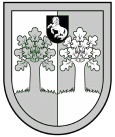 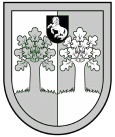 Iebilduma aktsIlūkstes novada Bebrenes  pagastā___.___.201__. 									Nr.___Par pārtikas produktu piegādiPiegādātājs: ___________________________                                        (nosaukums)Akts sastādīts, piedaloties:_____________________________,_____________________________,_____________________________,               (personu uzskaitījums) par to, ka, piegādātāja „___________________” saskaņā ar 2015.gada __.__________ noslēgto IEPIRKUMA LĪGUMU Nr.2017/1 piegādātā prece ir nekvalitatīva un/vai neatbilst līguma tehniskajam-finanšu piedāvājumam un/vai neatbilst pasūtījumam (veids, sortiments, daudzums u.c. prasības) un/vai Preču pavadzīmē – rēķinā cenas neatbilst (ir lielākas) līguma tehniskajā-finanšu piedāvājumā noteiktajām cenām un/vai ir nokavēts līgumā noteiktais piegādes termiņš (vajadzīgo pasvītrot), jo_________________________________________________________________________________________________________________________________________________________________________________________________________________________________________________________________________________________________________________________________________________________(pamatot kāpēc ir nekvalitatīva vai neatbilst līguma nosacījumiem). Akts sastādīts 2 (divos) eksemplāros, no kuriem viens Piegādātājam, otrs Pasūtītājam. Pielikumā: ________________________________________________________________Klātesošās personas:         _______________________________(paraksts un tā atšifrējums)_______________________________(paraksts un tā atšifrējums)_______________________________ (paraksts un tā atšifrējums)PASŪTĪTĀJS Bebrenes vispārizglītojošāun profesionālā vidusskola, Reģ.nr. 90010239099,,Bebrenes muiža”, Bebrene, Bebrenes pagasts, Ilūkstes novads, LV-5439Maksātājs:Ilūkstes novada pašvaldība Brīvības ielā 7, Ilūkstē, Ilūkstes novadā Reģ.Nr. 90000078782A/S “SEB Banka” LV05UNLA0005011130034UNLALV2X_________________Ē. Šaršune(paraksts)2017. gada _____ . _____________PIEGĀDĀTĀJS________________(paraksts)2017. gada _____ . ___________